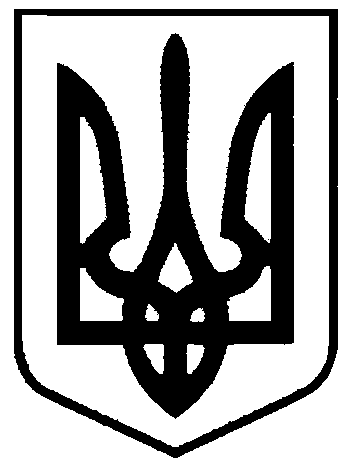 СВАТІВСЬКА МІСЬКА РАДАВИКОНАВЧИЙ КОМІТЕТРІШЕННЯвід  «28» вересня  2018 р.                       м. Сватове                                                 № 78  Про надання згоди  Заїкі К.Д. на надання дозволу неповнолітньому синуЗаїкі Р.К., 14.03.2004 року народження на виділення належної йому частки будинку по вул. Горького, 64 в цілу одиницю та присвоєння нової адреси.Розглянувши звернення  Заїки Костянтина Дмитровича, який проживає по вул. Горького, 57 з проханням надати йому дозвіл на надання згоди неповнолітньому сину Заїкі Роману Костянтиновичу, 14.03.2004 року народження на виділення в окрему квартиру 1/2 частини будинку по вул. Горького, 64 м. Сватове, в якій ¼ належить неповнолітньому та присвоїти окрему адресу,    враховуючи, що права неповнолітнього при цьому не погіршуються, приймаючи до уваги постанову ради опіки та піклування, керуючись ст. 177 СК України, ст. 34 Закону України «Про місцеве самоврядування в Україні»Виконавчий комітет Сватівської міської радиВИРІШИВ:Надати  Заїкі Костянтину Дмитровичу дозвіл на надання згоди неповнолітньому сину Заїкі Роману Костянтиновичу, 14.03.2004 року народження навиділення  1/2 частини будинку по вул. Горького, 64 м. Сватове в окрему одиницю (квартиру) та присвоєння нової адреси.Контроль за виконанням даного рішення покласти на заступника міського голови  Фоменко А.Л.Сватівський міський голова                                                              Є.В.Рибалко